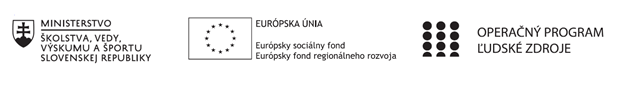 Správa o mimoškolskej činnostiPríloha:Prezenčná listina z mimoškolskej činnostiPrioritná osVzdelávanieŠpecifický cieľ1.2.1. Zvýšiť kvalitu odborného vzdelávania a prípravy reflektujúc potreby trhu práce PrijímateľTrnavský samosprávny krajNázov projektuPrepojenie stredoškolského vzdelávania s praxou v Trnavskom samosprávnom kraji 2Kód projektu  ITMS2014+312011AGY5Názov školyStredná odborná škola technická Galanta -Műszaki Szakközépiskola GalantaNázov mimoškolskej činnostiKrúžok bez písomného výstupu: Počúvanie s porozumením v anglickom jazykuDátum uskutočnenia 
mimoškolskej činnosti17.2.2022Miesto uskutočnenia 
mimoškolskej činnostiStredná odborná škola technická Galanta -Műszaki Szakközépiskola Galanta Esterházyovcov 712/10, 924 34 Galanta - miestnosť/učebňa: 1/4Meno lektora mimoškolskej činnostiMgr. Monika CzanikováOdkaz na webové sídlo 
zverejnenej správywww.sostechga.edupage.org www.trnava-vuc.skHlavné body, témy stretnutia, zhrnutie priebehu stretnutia: Téma nášho stretnutia má názov: Športové strediská. Na začiatku nášho stretnutia sme rozprávali o záľubách, športoch, ktoré študenti majú radi vykonať vo svojom voľnom čase. Zdôraznili sme hlavné funkcie športu, prečo je užitočný v našom živote. Každý študent predstavil svoj obľúbený šport, aké príslušenstvo potrebuje k jeho vykonaniu. Tieto preopakované znalosti môžu použiť aj na maturite.Druhá časť nášho stretnutia: vypočuli sme nahrávku, kde sme počuli predstavenia dvoch športových centier. Oboznámili, aké športy môžu vykonať v jednotlivých centrách, napr. tai chi, Pilates v prvom prestavení a veslovanie či vodný aerobik v druhom predstavení. Pokračovali sme úlohami, ktoré študenti doplnili podľa vypočutej nahrávky. Prvá úloha bola vybrať športové centrum podľa toho, kde môžu vykonať spomenuté aktivity. V druhej úlohe mali študenti vybrať správne odpovede o centrách.Na závere krúžku preopakovali sme športy, vybavenie na vybrané športy.Hlavné body, témy stretnutia, zhrnutie priebehu stretnutia: Téma nášho stretnutia má názov: Športové strediská. Na začiatku nášho stretnutia sme rozprávali o záľubách, športoch, ktoré študenti majú radi vykonať vo svojom voľnom čase. Zdôraznili sme hlavné funkcie športu, prečo je užitočný v našom živote. Každý študent predstavil svoj obľúbený šport, aké príslušenstvo potrebuje k jeho vykonaniu. Tieto preopakované znalosti môžu použiť aj na maturite.Druhá časť nášho stretnutia: vypočuli sme nahrávku, kde sme počuli predstavenia dvoch športových centier. Oboznámili, aké športy môžu vykonať v jednotlivých centrách, napr. tai chi, Pilates v prvom prestavení a veslovanie či vodný aerobik v druhom predstavení. Pokračovali sme úlohami, ktoré študenti doplnili podľa vypočutej nahrávky. Prvá úloha bola vybrať športové centrum podľa toho, kde môžu vykonať spomenuté aktivity. V druhej úlohe mali študenti vybrať správne odpovede o centrách.Na závere krúžku preopakovali sme športy, vybavenie na vybrané športy.Vypracoval (meno, priezvisko)Mgr. Monika CzanikováDátum17.2.2022PodpisSchválil (meno, priezvisko)Ing. Beáta KissováDátum17.2.2022Podpis